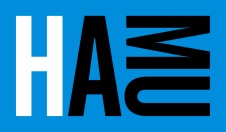 N Á J E M N Í     S M L O U V A         č. 3753/17-P(AHUV - Společnost českých skladatelů  – Dny soudobé hudby ve dnech 2., 6., 9., 14., 20., 28.11.2017)uzavřená dle ustanovení § 2201  a násl. § 2302 zákona č. 89/2012 Sb., občanského zákoníkuI.a)   SMLUVNÍ   STRANY	1.	Akademie múzických umění v Praze          Veřejná vysoká škola dle z.č. 111/1998 Sb., ve znění pozdějších předpisů          Sídlo: Malostranské nám. 12, č.p. 258, 118 00 Praha 1 - Malá Strana		jejímž jménem je oprávněn/a činit právní jednání: Ing. Ladislav Paluska, kvestor AMU		Součást: Hudební a taneční fakulta (HAMU), Malostranské nám. č. 13, 118 01 Praha 1,		jejímž jménem je oprávněn/a činit právní jednání: Prof. Vlastimil Mareš, děkan HAMU 		pracovník pověřený jednáním: Jiří Vlček, Ing. Marie Kroupová		tel : 234 244 111, 132, 134		IČ: 61384984,    DIČ: CZ61384984    		bankovní spojení: xxxxxxxxxxxxxxxxx  		plátce DPH: ano 										               (dále jen pronajímatel)2.		Společnost českých skladatelů		Člen AHUV		adresa: Radlická 2487/99, 150 00 Praha 5	zapsána: L 634 u Městského soudu v Praze	právní forma: Spolek  		jejímž jménem je oprávněn/a činit právní úkony: předseda – Zdeněk Zahradníkpracovník pověřený jednáním: Daniela BělohradskáDaňový domicil: ČR 		IČO: 67778836	 DIČ: 		bankovní spojení: xxxxxxxxxxxx		plátce daně: není		tel:  xxxxxxxxxxxxxxxxxxxx		e-mail : xxxxxxxxxxxxxxx									(dále jen nájemce)I. b) Pronajímatel je mimo jiné vlastníkem pozemků č. 68, 70, 19, jejichž součástí jsou jiné stavby č.p.  258, 259, vše, k. ú. Malá Strana, obec Praha, zapsaných na LV č. 211 u Katastrálního úřadu pro hl. m. Prahu. II . a) PŘEDMĚT SMLOUVY     1.  Za účelem zajištění akce pronajímá  pronajímatel  v budově čp.258 nájemci tyto prostory 		 (dále jen „předmět nájmu“) :Sál Martinů dne  6., 20.11. 2017 vždy  od 17.30 do 22.00 (17.30-19 zkouška,19-19.30 příprava, 19.30-21.30 koncert, 21.30-22 likvidace)4x Šatny účinkujících, Galerie ve dnech 14., 28.11.2017  vždy od 17.30 do 22.00 (17.30-19 zkouška,19-19.30 příprava, 19.30-21.30 koncert, 21.30-22 likvidace)Galerie ve dnech 2., 9.11.2017 vždy od 18.00 do 22.00 (18.00-19 zkouška,19-19.30 příprava, 19.30-21.30 koncert, 21.30-22 likvidace)Šatny účinkujících dle dohodySoučasně s předmětem nájmu poskytne pronajímatel nájemci za úhradu tyto služby související s nájmem:klavír zn.Steinway dne 6., 20.11.2017 v SMklavír zn.Steinway ve dnech 2.11., 14., 28.11.2017 v Gharfa dne 6.11.17 v Sále Martinů včetně stěhováníharfa dne 9.11.17 v Galerii včetně stěhování		  židle a pulty pro účinkujícídirigentský stupínekNájemce upřesní své požadavky na  eventuální služby nejpozději do 30.10.2017. Při  pozdější objednávce služeb bude HAMU účtovat ceny o 50% vyšší.3. V nájemném jsou zahrnuty i energie, jiné než výše uvedené služby, běžné práce a služby  elektrikáře, bezpečnostní a požární ostrahy.II. b) DOBA NÁJMUNájem se sjednává na dobu určitou pro koncerty Dny soudobé hudby 2017 v Sále Martinů a Galerii ve dnech 2., 6., 9., 14., 20., 28.11.2017  v čase vymezeném v čl.II.a) v bodě 1.II. c) ÚČEL NÁJMU: Dny soudobé hudby - koncerty v Sále Martinů a Galerii ve dnech 2., 6., 9., 14., 20., 28.11.2017  (ve smlouvě  také jen jako „akce“).III.  PRÁVA A  POVINNOSTI  SMLUVNÍCH  STRAN	1.	Pronajímatel se zavazuje předat předmět nájmu nájemci k užívání ve sjednaném termínu a sjednané úpravě a zajistit dohodnuté práce a služby podle Čl.II ad a) bod.1. a 2. této smlouvy a umožnit nájemci nerušené užívání předmětu nájmu ke sjednanému účelu.    2.	Nájemce je povinen užívat předmět nájmu jako řádný hospodář ke sjednanému účelu a zaplatit řádně a včas nájemné a cenu sjednaných služeb. Nájemce se zavazuje dodržovat všeobecné a technické podmínky uvedené v příloze č.1, která je nedílnou součástí této smlouvy. 	3.	V případě, že nájemce bude požadovat bez předchozího objednání některé další služby v den konání akce, souhlasí se zvýšením cen těchto služeb o 100 % a zavazuje se takovou cenu zaplatit.	4.	Nájemce se zavazuje, že na všech svých propagačních a informačních materiálech, které se vážou k jeho akci v prostorech pronajímatele, bude uvádět, že se akce koná v sídle Hudební a taneční fakulty AMU (příloha č. 2, která je nedílnou součástí této smlouvy). Při tom vždy bude preferovat název sálu, v němž se akce koná (viz Čl.II/1). Nesplní-li nájemce tento závazek, může ho pronajímatel sankcionovat (viz Čl.V/6).	5. Nájemce se zavazuje dodržovat určenou kapacitu míst v jednotlivých sálech (příloha  č.3, která je nedílnou součástí této smlouvy). Překročení kapacity formou přístavků je možné jen ve výjimečných případech a pouze po dohodě s pronajímatelem.IV.	NÁJEMNÉ, CENA  SLUŽEB A PLATEBNÍ PODMÍNKY.Smluvní cena činí Nájemné                       	    	43.500,-Cena objednaných služeb	  	15.500,-celkem bez DPH		59.000,-Kčcena včetně 21%DPH	                           	71.390,-KčRozšíření nájemcem požadovaných služeb objednaných v dostatečném předstihu bude účtováno a dofakturováno podle skutečnosti. Jakékoli navýšení úplat sjednaných touto smlouvou musí být mezi smluvními stranami prokazatelným způsobem předem dohodnuto (písemně, e-mailem).Vzhledem k charakteru akce a dlouholeté spolupráci poskytl pronajímatel nájemci výraznou slevu ze svého ceníku.Pronajímatel se zavazuje vystavit fakturu na úhradu nájemného a ceny objednaných služeb do tří týdnů po skončení akce (festival Dny soudobé hudby 2017). Případná dofakturace služeb poskytovaných dodavatelsky prostřednictvím subdodavatelů opatřených pronajímatelem bude pronajímatelem provedena ihned poté, co obdrží příslušné podklady od subdodavatele/subdodavatelů.Nájemce se zavazuje uhradit pronajímateli faktury do 14 dnů po jejich doručení. V případě prodlení nájemce s úhradou faktury je pronajímatel oprávněn nájemci účtovat smluvní úrok z prodlení ve výši 0,5 % z fakturované částky za každý i započatý den prodlení. V případě pořízení obrazového záznamu akce je nájemce povinen uhradit pronajímateli navíc k nájemnému i sjednanou úplatu ve výši 500,- Kč za každou započatou hodinu užívání předmětu nájmu plus DPH ve výši 21 %.Případné pořízení komerční zvukové nahrávky z akce bude předmětem zvláštního ujednání mezi nájemcem a Zvukovým studiem pronajímatele.Pronajímatel povoluje pořízení zvukové nahrávky z objednaných koncertů Českým rozhlasem 3  stanice Vltava, s podmínkou zveřejnění místa nahrávky.  Pronajímatel (poskytovatel zdanitelného plnění) prohlašuje, že není v souladu s § 106a z. č. 235/2004 Sb., o DPH v platném znění  tzv. nespolehlivým plátcem. Smluvní strany se dohodly, že v případě, že nájemce  jako příjemce zdanitelného plnění bude ručit v souladu s § 109 z. č. 235/2004 Sb., o DPH v platném znění za nezaplacenou DPH (zejména v případě, že bude poskytovatel zdanitelného plnění prohlášen za nespolehlivého plátce), je nájemce oprávněn odvést DPH přímo na účet příslušného správce daně.  Odvedením DPH na účet příslušného správce daně v případech dle předchozí věty se považuje tato část ceny zdanitelného plnění za řádně uhrazenou. Nájemce je povinen o provedení úhrady DPH dle tohoto odstavce vydat poskytovateli zdanitelného  plnění písemný doklad. Nájemce má právo odstoupit od této smlouvy v případě, že poskytovatel zdanitelného plnění bude v průběhu trvání této smlouvy prohlášen za nespolehlivého plátce.V .   NÁHRADA ŠKODY, MAJETKOVÉ SANKCE	1.	Nesplní-li pronajímatel svůj závazek předat nájemci předmět nájmu v dohodnutém termínu, uhradí nájemci vzniklou škodu v prokázaném rozsahu.	2.	Pokud nájemce odstoupí od uzavřené smlouvy, bude vůči němu uplatňovat pronajímatel smluvní pokutu:		a/	při odstoupení od smlouvy do 10 dnů před konáním akce smluvní pokutu ve výši 100% sjednaného nájemného a ceny objednaných služeb, v případě částečného odstoupení od smlouvy 100% sjednaného nájemného a ceny objednaných služeb, jichž se částečné odstoupení od smlouvy týká,		b/	při odstoupení od smlouvy ve lhůtě kratší než 3 týdny a delší než 10 dnů před termínem smluvně určeného zahájení akce smluvní pokutu ve výši 60% sjednaného nájemného a ceny objednaných služeb, v případě částečného odstoupení od smlouvy 60% sjednaného nájemného a ceny objednaných služeb, jichž se částečné odstoupení týká.c/	při odstoupení od smlouvy ve lhůtě delší než 3 týdny, avšak kratší než 6 týdnů před termínem smluvně určeného zahájení akce smluvní pokutu ve výši 30% sjednaného nájemného a ceny objednaných služeb, v případě částečného odstoupení od smlouvy 30% sjednaného nájemného a objednaných služeb, jichž se částečné odstoupení týká. d) při odstoupení od smlouvy ve lhůtě delší než 6 týdnů je pronajímatel oprávněn vůči nájemci uplatňovat smluvní pokutu ve výši xxxxxxxxxxxx za zrušený koncert a zkoušku.     Ve všech výše uvedených případech ad 2a) až 2d), kdy nájemce od smlouvy odstoupí z důvodů existujících výhradně na jeho straně, je pronajímatel oprávněn po nájemci požadovat náhradu vzniklé škody v prokázaném rozsahu.	3.	Při odstoupení od smlouvy nebo při částečném odstoupení od smlouvy uhradí nájemce všechny služby objednané u subdodavatelů pronajímatele ve výši skutečně vzniklých nákladů.	4.	Částečným odstoupením se pro účely této smlouvy rozumí snížení počtu prostorů a rozsahu služeb podle Čl.II ad a) bod.1.a 2. této smlouvy.	5.	Dojde-li ke zrušení akce z důvodů, za něž žádná ze smluvních stran neodpovídá (vis maior), neposkytují si smluvní strany žádnou náhradu. Žádné náhrady nebudou poskytnuty nájemcem také v případě, že důvodem odstoupení od smlouvy ze strany nájemce bylo podstatné porušování povinností ze strany pronajímatele.	6.	Pronajímatel si vyhrazuje v případě nedodržení závazku dle Čl.III. bod 4. ,5. ze strany nájemce právo buď odstoupit od smlouvy z důvodu podstatného porušení smluvních povinností nájemcem (zrušení akce před zahájením) nebo účtovat nájemci jednorázovou smluvní pokutu ve výši xxxxxxxxxxxxx za každé jednotlivé porušení smluvní povinnosti nájemcem. V případě odstoupení od smlouvy a zrušení akce podle tohoto článku nemá nájemce právo na náhradu vzniklé škody.V I .   VŠEOBECNÁ A ZÁVĚREČNÁ USTANOVENÍZměny této smlouvy mohou být učiněny pouze ve formě písemných dodatků po vzájemné dohodě obou smluvních stran. Dodatky musí být jako takové označeny, číslovány nepřerušenou číselnou řadou a podepsány oprávněnými osobami obou smluvních stran. Dodatky musí obsahovat dohodu o celém textu smlouvy. Změny smlouvy provedené v jiné než takto sjednané formě smluvní strany vylučují.Veškeré údaje, které tato smlouva obsahuje, jsou důvěrnou záležitostí smluvních stran a po vzájemné dohodě není žádná ze smluvních stran zmocněna k jakémukoliv zveřejňování obsahu této smlouvy s výjimkou případů, kdy jí to ukládá zákon.	Nájemce je povinen splnit ohlašovací povinnosti a opatřit si před konáním veřejné produkce svolení k užití hudebních děl od organizací zastupujících práva autorů .   Tato smlouva vyvolává právní následky, které jsou v ní  vyjádřeny, jakož i právní následky plynoucí ze zákona a dobrých mravů. Jiné následky smluvní strany vylučují. Smluvní strany vylučují pro smluvní vztah založený touto smlouvou použití obchodních zvyklostí zachovávaných obecně i obchodních zvyklostí zachovávaných v daném odvětví.Tato smlouva se sepisuje ve dvou vyhotoveních, z nichž každé, jestliže obsahuje podpisy oprávněných osob obou smluvních stran, bude považováno za originál. Jedno vyhotovení obdrží pronajímatel a druhé nájemce.Smluvní strany potvrzují, že tato smlouva je projevem jejich svobodné a vážné vůle, byla sjednána určitě a srozumitelně, nikoliv v tísni a/nebo za zvláště nevýhodných podmínek. Právní vztah založený touto smlouvou se řídí právním řádem České republiky, zejména z.č. 89/2012 Sb., občanským zákoníkem.Akademie múzických umění v Praze je osobou, na níž se vztahují povinnosti vyplývající ze zákona č. 340/2015 Sb., o registru smluv (dále jen ZoRS). Druhá smluvní strana si je vědoma následků této skutečnosti.Tato smlouva podléhá povinnosti uveřejnění v registru smluv podle ZoRS. Obě smluvní strany prohlašují, že si jsou vědomy následků vyplývajících z této skutečnosti.10.	Tato smlouva nabývá účinnosti dnem jejího uveřejnění v registru smluv a dnem podpisu obou stran a její nedílnou součástí jsou tyto přílohy:		č.1  -  Všeobecné a technické podmínky pronajímatele		č.2  -  Názvy budovy a prostorů pronajímatele		č.3  -  Kapacita míst v prostorech pronajímatele V Praze dne 24.10.2017Pronajímatel:                                                         	Nájemce:---------------------------------------------------------------		----------------------------------------------------------------	    kvestor Ing. Ladislav Paluska		Společnost českých skladatelů AHUV	     Akademie múzických umění 				-------------------------------------------------				Prof. Vlastimil Mareš, děkan 			     Hudební a taneční fakulta AMU